CSUR Metabólicas Ramón y Cajal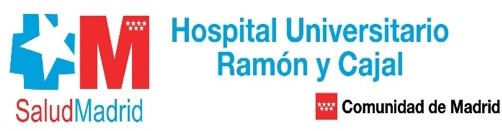 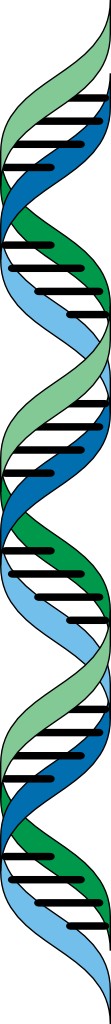 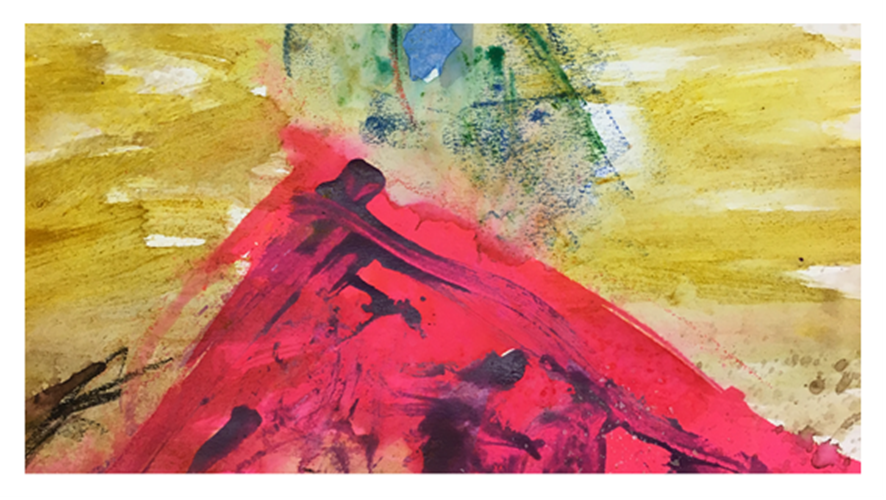         III JORNADA DE ALIMENTACIÓN METABÓLICAHOSPITAL RAMÓN Y CAJALHorario: Jueves, 30 de Enero de 2020 de 15.30-18.30hLugar: Aula Palacios Carvajal (2ª Planta- Centro)-Hospital Ramón y CajalOrganizado por: CSUR de Enfermedades Metabólicas .Servicio de Pediatría/ Servicio de Endocrinología y Nutrición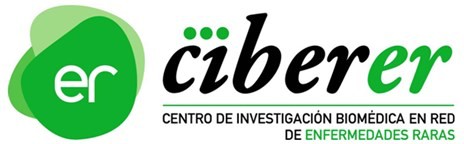 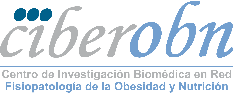 Tras el éxito de las I Jornadas de Alimentación en el paciente metabólico con Homocisteinemia,  así como la jornada de PKU, organizadas por el Servicio de Endocrinología y Nutrición, y de Servicio de Pediatría del Hospital Universitario Ramón y Cajal, que forman parte de la Unidad de Enfermedades Metabólicas Congénitas -CSUR del Hospital Universitario Ramón y Cajal, ante la solicitud de los pacientes con enfermedades metabólicas, hemos organizado y dirigido esta nueva jornada dirigida a pacientes con Fenilcetonuria. El objetivo de este curso-taller es continuar formando a los pacientes y familiares, y dar a conocer los nuevos productos y alternativas de tratamiento que pueden ayudar a mejorar la adherencia a la dieta y su control metabólico. Es evidente el papel de la dieta en los pacientes con enfermedades metabólicos, siendo la base del tratamiento y evita sus complicaciones, como se comentará al hablar de comorbilidades de las enfermedades metabólicas. También en esta ocasión volvemos a contar con profesionales de otra comunidad,  Hospital de cruces CSUR de Enfermedades Metabólicas Congénitas.PROGRAMA:15.30h- Inauguración Jornada.15.45- Características Nutricionales del GMP. Alimentos especiales y Microbiota.	Dr. Koldo Aldamiz-Echevarria CSUR de Enfermedades Metabólicas- H.U. Cruces- Bilbao.16.15- Futuro: Alimentos basados en GMP para la dieta PKU, nuevos tratamientos.Dra. Amaya Belanger-Quintana y Dra Sinziana Stanescu CSUR de Enfermedades Metabólicas- H.U: Ramón y Cajal- Madrid.16.45- Recogida de Encuesta Dietética: Como hacerla para que sirva para valorar su aporte nutricional.Maria Garriga (Dietista-Nutricionista).CSUR de Enfermedades Metabólicas- H.U: Ramón y Cajal- Madrid.17.00- Comorbilidades de las Enfermedades Metabólicas I.Dr. Francisco Arrieta CSUR de Enfermedades Metabólicas- H.U: Ramón y Cajal- Madrid.17.15- Turno de Preguntas17.30- Taller práctico con GMP: ¿Cómo y cuándo tomar el GMP?.